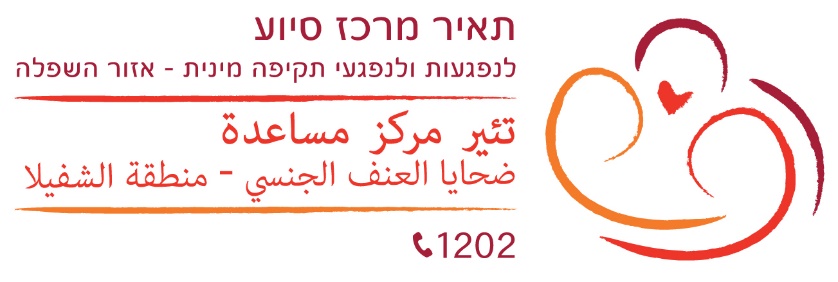 שאלון למועמדת להתנדבות במרכז סיוע לנפגעות ונפגעי תקיפה מיניתשלום רב לך,אנו מודות לך מאד על פנייתך אלינו ועל רצונך להצטרף למרכז הסיוע "תאיר".המרכז הוקם בשנת 1998 והוא משרת את אזור השפלה מאשקלון ועד נס ציונה. מטרתו להושיט סיוע לנפגעות וללוותן בדרך הקשה שעליהן לעבור בעקבות הפגיעה. לשם כך מפעילות המתנדבות קו חירום 24 שעות ביממה, פוגשות את הפונות להגשת סיוע פרטני, ומלוות את  הפונות למוסדות שונים כגון משטרה, בית חולים. בנוסף למתן סיוע לנפגעות, אנו פועלות גם למניעת תופעת התקיפה המינית ולשינוי בתפיסה הרווחת בציבור, על ידי סדנאות, ימי עיון והרצאות לבתי ספר, מרכזים קהילתיים ועוד.קורס ההכשרה להתנדבותהקורס הינו קורס ממיין, במהלכו ישקלו שני הצדדים את המוכנות להתנדבות ולחברות בעמותה.משך הקורס הוא  כחצי שנה. ארבע וחצי שעות בשעות הבוקר, פעם בשבוע. עלות הקורס 600 ₪  -  תשלום סימלי לכיסוי עלויות הקורס במהלך הקורס יועבר חומר לימוד תיאורטי, סימולציות למתן סיוע, וכן בירור והכרת העצמי.בתום הקורס המשתתפות שיתקבלו להתנדבות, יתחייבו לחמש שעות שבועיות של התנדבות (כולל התנדבות בשעות הלילה), תוך התחשבות, כמובן, ביום ובשעה הנוחים למתנדבת.האם קיימים אילוצים כלשהם העלולים להגביל את השתתפותך בקורס או התנדבותך בתום ההכשרה?__________________________________________________________________________________________________________________________________________________________________________________________________________________.   בתודה ובברכה, דורית פרידמןרכזת התנדבות - מרכז סיוע 'תאיר'לפנייך מספר שאלות שיעזרו לנו להכירך. המידע בשאלון זה הוא לשימוש פנימי בלבד.שם פרטי ומשפחה________________________________.ת.ז. _____________תאריך לידה________________________.טלפון בבית________________________.   טלפון נייד________________________.   דואר אלקטרוני________________________.   כתובת ____________________________________________________________.   עיסוק________________________.   שפות________________________.   מה הביא אותך לפנות להתנדבות במרכז הסיוע? __________________________________________________________________________________________________________________________________________________________________________________________________________________.   איזה צרכים או ציפיות יש לך מההתנדבות במרכז הסיוע?__________________________________________________________________________________________________________________________________________________________________________________________________________________.   האם התנדבת בעבר? אם כן פרטי?__________________________________________________________________________________________________________________________________________________________________________________________________________________.   האם יש לך ניסיון בהדרכה או הנחיה, אם כן פרטי?__________________________________________________________________________________________________________________________________________________________________________________________________________________.   לאיזה כישורים או תכונות לדעתך זקוקה מתנדבת כדי להצליח במתן הסיוע?__________________________________________________________________________________________________________________________________________________________________________________________________________________.   מהם הדברים שיעזור לך להצליח במרכז ומה את צופה שיהיה לך קשה?__________________________________________________________________________________________________________________________________________________________________________________________________________________.   ספרי על חוויה שעברת שקשורה בהיותך אישה?__________________________________________________________________________________________________________________________________________________________________________________________________________________.   האם ברצונך לספר לנו משהו נוסף על עצמך?__________________________________________________________________________________________________________________________________________________________________________________________________________________.   במידה ויש לך שאלות נוספות נשמח אם תוסיפי אותן.__________________________________________________________________________________________________________________________________________________________________________________________________________________.   תאריך________________________.                         חתימה________________________.כתובת למשלוח דואר: מרכז סיוע 'תאיר', ת.ד. 1273 רחובות 7611201טלפונים: קו סיוע – 1202, משרד – 08-9496026 / 08-9496024 / 08-9496019 פקס: 08-9496025דוא"ל: info@tair1202.org ע"ר: 580320265www.facebook.com/Tair.1202